Cardinia Shire Council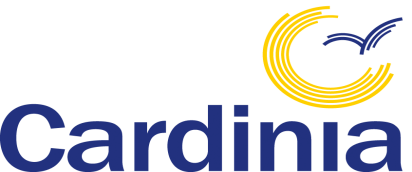 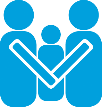 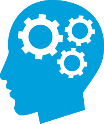 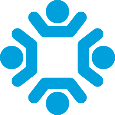 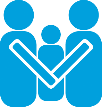 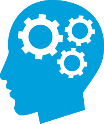 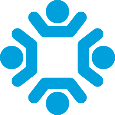 COVID-19 Community relief service providers for
financial support, housing assistance and food servicesVERSION 3.4 – 23 August 2021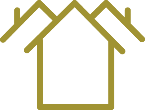 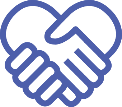 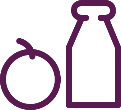 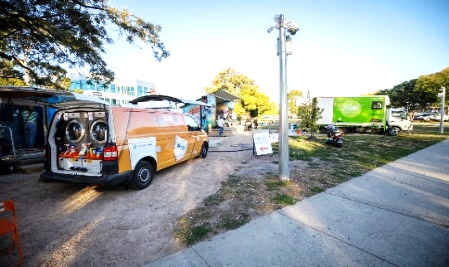 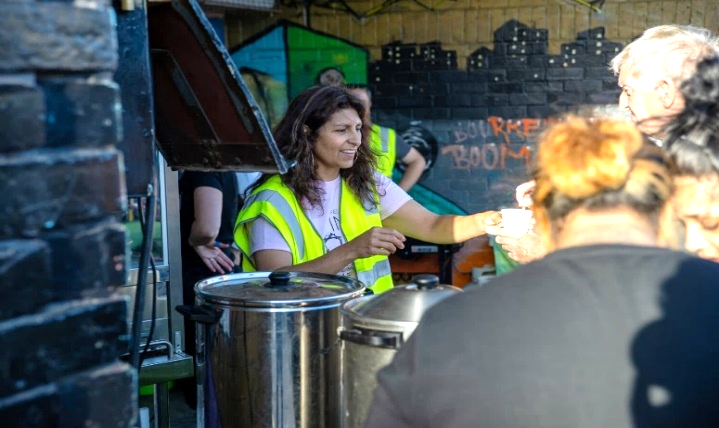 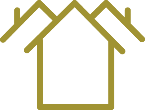 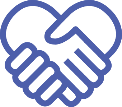 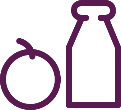 ContentsHelp Stop the Spread	4COVID-19 EMERGENCY RELIEF SERVICES	5Government Assistance……………………………………………………………………………………………….5Food relief…………………………………………………………………………………………………………………..5ADRA Adventist Development & Relief Agency – Pakenham………………………………………..5AfriAus - iLEAC…………………………………………………………………………………………………………..5Australian Red Cross…………………………………………………………………………………………………6Bunyip and District Community House……………………………………………………………………….6Caring Connections of Upper Beaconsfield…………………………………………………………………6Cockatoo Community House………………………………..…………………………………………………...7Emerald Community House…….………………………………………………………………………..……….7Empower Australia (Planet Shakers)………………………………………………………………………….7Follow Bless Collective (FBC)……………………………………………………………………………………..7Food Bank………………………………………………………………………………………………………………..7Gurudwara Baba Budha Sahib Ji………………………………………………………………………………..8Gurudwara Siri Guru Nanak Darbar……………………………………………………………………………8Meals on Wheels………………………………………………………………………………………………………8Salvation Army………………………………………………………………………………………………………….8St Luke’s Cockatoo……………………………………………………………………………………………………8Turning Point Church – Koo Wee Rup……………………………………………..………………………...8Housing services	………………………………………………………………………………………………………9WAYSS……………………………………………………………………………………………………………………..9Financial Services…………………………………………….………………………………………………………….9Anglicare – Financial Wellness Program…………………………………………………………………….9Commonwealth Bank Australia………………………………………………………………………………….9Casey North Information and Support Service…………………………………………………………….9Financial Counselling Southern………………………………………………………………………………….9Good Money Program…………………….………………………………………………………………………..10Good Shepherd……………………………………………………………………………………………………….10NILS (No Interest Loan Scheme)………………………………………………………………………………10Utilities Relief Grant Scheme – DHHS………………………………………………………………………10Psychosocial Support Services…………………………………………………………………………………..10Aboriginal Men’s 24 hour Crisis Support Hotline………………………………………………………10ERMHA – Eastern Regions Mental Health Association………………………………………………10Telecross – Australia Red Cross………………………………………………………………………………10Neighbourhood Houses……………………………………………………………………………………………..11   Beaconsfield Neighbourhood Centre……………………………………………………………………….11   Beaconsfield Upper Community Centre……………………………………………………………………11   Bunyip & District Community House……………………………………………………………………..…11   Cockatoo Community House……………………………………………………………………………………11  Emerald Community House……………………………………………………………………………………..11   Lang Lang Community House………………………………………………………………………………….11  Living and Learning…………………………………………………………………………………………………11  Outlook Community Centre….…………………………………………………………………………………..11Aboriginal and Torres Strait Islanders…………………………………………………………………………12Aboriginal Men's 24-hr Crisis Support Hotline……..……………………………………………………..12Bunurong Health Service………………..…………………………………………………………………………12Dardi Munwurro Women's Online Support Group………………………………………………………..12Elizabeth Hoffman House………………………………..………………………………………………………..12Monash Health………………………………………………..……………………………………………………….12Cultural Support Services…………………………………………………………………………………………..12Living and Learning Pakenham………………………………………………………………………………….12Southern Migrant and Refugee Centre……………………………………………………………………….12Yarning SafeNStrong Confidential Helpline…………………………………………………………………12Crisis support…….………………………………………………………………………………………………………12Aboriginal Men’s 24 hour Crisis Support Hotline…………………………………………………..12Beyond Blue……………………………………………………………………………………………………….12Kids Helpline………………………………………………………………………………………………………12Lifeline Crisis Hotline…………………………………………………………………………………………..12MensLine Australia……………………………………………………………………………………………………12Suicide Line Victoria (24/7)……………………………………………………………………………………….12 Disability Support Services…………………………………………………………………………………………13Disability Gateway…….……………………………………………………………………………………………….13Family Violence Support Services……………………………………………………………………………….131800 RESPECT..…………………………………………………………………………………………………13Kids Helpline………………………………………………………………………………………………………13In Touch – Multicultural Centre Against Family Violence……..………………………………………13Police Assistance Line……………………………………………………………………………………………….13Safe Steps 24/7 Family Violence crisis service…………………………………………………………..13Windermere………………………………………………………………………………………………………………13Help Stop the Spread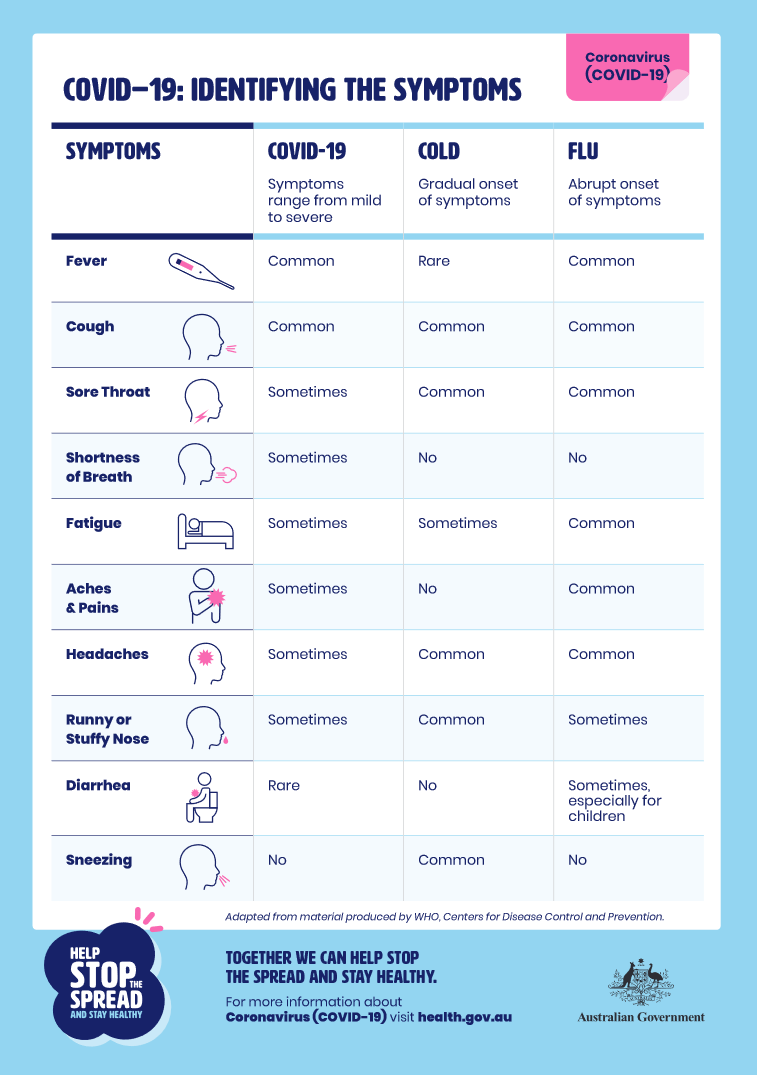 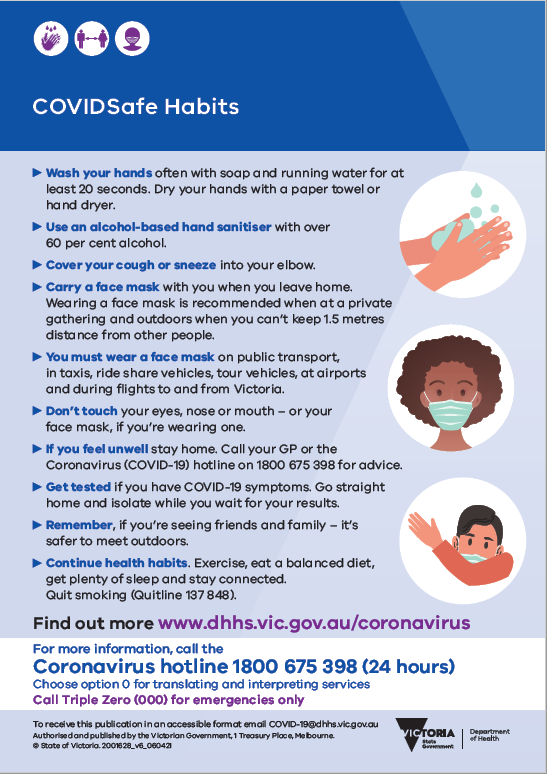 COVID-19 EMERGENCY RELIEF SERVICESThis directory has been compiled by the Cardinia Shire Relief and Recovery Committee.The following providers have indicated they are available to provide support and relief services during the current Covid-19 crisis. The information contained below is accurate as at the date of publishing but may change without notice. It is strongly recommended to call providers to confirm available services.Due to changing conditions, unprecedented demand and in the interest of safety, providers require all bookings and appointments to be made over the telephone.Would you like assistance with accessing services?If you require assistance in accessing COVID-19 pandemic social, emotional or practical support information, please contact Cardinia Shire Council’s Emergency Management Team. Council can assist you in understanding what support is available and can link you in with services to help meet your needs. Ph: 1300 787 624 Police Assistance Line to report public gatherings of over 2 persons, non-compliance to social distancing or mandatory isolationPh: 13 44 44Government assistanceServices Australia - COVID-19 Disaster Payment A support payment for workers adversely affected by a state public health order.https://www.servicesaustralia.gov.au/individuals/services/centrelink/covid-19-disaster-payment-victoriaFood reliefADRA Adventist Development & Relief Agency - PakenhamServices are running for food provision including takeaway meals. Sit down meals are unavailable. Other services include essential care packages and home delivery. An assessment based on needs and location is required.You can contact ADRA on 1800 242 372, or email us at adra.info@adra.org.au. We will then put you in touch with the ADRA program closest to you.AfriAus – iLEACCommunity food pantry and store. Relief emergency culturally appropriate food, personal care, baby items, and safety products (PPE) to vulnerable Victorians of African, other culturally and linguistically diverse heritage, and wider Victorian community.6B Henry Street, PakenhamPh: 0400 808 112Australian Red CrossProvision of care packages (primarily food) to members of the community via Crisis hotline registration who are mandatory isolating. Emergency Relief AssistanceAll enquiries and requests for emergency food and essential relief packages and should be directed to the COVID-19 hotline: 1800 675 398. For further information:  www.dhhs.vic.gov.au/coronavirusFood and WaterVictorians self-isolating due to COVID-19 with no access to food and essential supplies will receive emergency relief packages.Eligible households will receive a two-week supply of essential goods including food, personal care, and other essential items as required.The packages are for those in mandatory self-isolation, who have little or no food, and no network of family and friends to support them. Psychosocial Support – phone outreach Red Cross is delivering telephone outreach to those requesting psychosocial or wellbeing support on the COVID-19 hotline.  Trained volunteers are providing telephone outreach to support people self-isolating.For all Red Cross enquiries and emergencies not related to the COVID-19 social distancing measures, call the Red Cross 24-hour Duty Officer hotline – Ph: 1800 232 969. For all COVID-19 enquiries and requests for relief, please call the COVID-19 hotline – 1800 675 398.Bunyip and District Community HouseProvision of free food and material aid to those in need. 
Mondays and Wednesdays between 9am-12pm. Beswick Street, Garfield Ph: 0481 895 509Caring Connections of Upper BeaconsfieldProviding assistance to those in the community who may be vulnerable or isolated such as the elderly, chronically ill, pregnant, mothers of infants and people with disabilities. Services include:Assistance with shopping including picking up pharmacy suppliesSocial contact via phoneOnly servicing the areas of Upper Beaconsfield, Dewhurst, Guys Hill.Ph: 0407 952 286Cockatoo Community House Free food pantry - non-perishable food 23 Bailey Road, Cockatoo 3781Ph: 03 5968 9031Emerald Community House Free non-perishable food from Food Bank available 24/7, self-serve
Dig In Community Café, pre-prepared frozen meals available during business hrsLicensed childcare, printing and internet access also available. Office will be operating between 10am and 3pm Monday to Friday (call first).358 Belgrave-Gembrook Rd Emerald 3782Ph: 03 5968 3881emhouse@iinet.net.auEmpower Australia (Planet Shakers) Emergency Food Relief Centre, including toiletries and baby products, for anyone facing serious food insecurity.  RCS Products, 12 Bormar Drive, Pakenham.Sundays 8.30am-10.30amJust turn up or Ph: 03 9896 7999Identification is required on arrival for check in.Follow Bless Collective (FBC)FBC operates a Food Van from Bourke Park, Pakenham on Tuesday and Thursday evenings. Visit their Facebook page below or call for more information. FBC provides Care Packs of non-perishable food and toiletries for people in the Cardinia Shire who are in crisis and need support.Eligibility criteria is as follows:People who have lost employment and are awaiting Centrelink payments;Individuals/families who are in mandatory isolation due to COVID19;Temporary visa holders who have no income;Refugees who have no income;People in financial crisisBookings for Care Packs can be made by Emailing info@bless.org.au or Ph: 59432137 / 0411543817Appointments made for people to pick up care packs on weekdays from 30 Tivendale Rd, Officer 3809. 
In extreme circumstances, FBC can deliver care packs (non-contact delivery). Please see our website bless.org.au or Facebook page follow bless collective food van for updates. Food BankPreparing meals for distribution by the Australian Red Cross.Requests for food can be made through Victoria’s dedicated Coronavirus HotlinePh: 1800 675 398Gurudwara Baba Budha Sahib JiProviding freshly cooked vegetarian meals for those in need of support. Food is delivered between 6-8pm daily. Phone or text your order before 12pm each day. Ph: 0433 483 335Gurudwara Siri Guru Nanak Darbar Providing food relief to members of the community. Delivers twice a week. To register or for more information: Email: info@sgnd.com.au Ph: 0421 061 177 Meals on WheelsProviding meal delivery service to people aged over 65+ within Cardinia Shire.For Aboriginal and Torres Strait Islander people, this service is available for those aged over 50+ within Cardinia Shire.There may be a small cost for this service dependent upon individual circumstances.Ph: 03 8573 4960Pakenham Community Pantry 
Free food pantry - non-perishable food.
6B Henry Street, Pakenham
Ph: 03) 5941 2389Salvation ArmyEssential services are still running including:Homelessness servicesYouth servicesFamily violence servicesAged careDoorways and emergency reliefBushfire recovery (via telephone)Alcohol and other drugsFor those in need of critical financial support, assistance can be provided for immediate basic needs on the number below.*Care packages are being provided in partnership with ADRA.Accepting donations of non-perishable goods.Most services have been adapted to run through phone or digital platforms.Ph: 03) 5941 4906St Luke’s CockatooIn association with Food Bank Vic are running a food bank service each week for local residents.  Open Mondays 10am-2pm or by appointment. Ph: 0422 737 818Turning Point Church – Koo Wee RupFood service preparation and provision is running. Pick up onlyServices are provided BY APPOINTMENT ONLY.KWR also offers health and welfare assistance.Ph: 03 5997 2217Housing servicesWAYSSIntake and assessment entry point for all women and children requiring specialist family violence support. All programs are still running. Dandenong branch is open for the following services:Family violence support servicesHomelessness support servicesYouth support servicesSupport to maintain tenanciesDANDENONG: Ph: 03 9791 6111PAKENHAM OFFICE: Closedwww.wayss.org.au Financial Services Anglicare – Financial Wellness Program Providing financial support and help accessing hardship programs. Ph: 1800 966 172anglicare.org.auCommonwealth Bank Australia Commonwealth Bank Australia have developed support programs that are available to anyone experiencing Family Violence and/or Financial Abuse. Note: This is open to everyone, not just Commonwealth Bank customers. https://www.commbank.com.au/support/dv-assistance.htmlCasey North Information and Support ServiceFree and confidential financial counselling provided by qualified professionals to people who are experiencing financial difficulties. 
Ph: 9705 6699 Email: cnciss@caseynorthciss.com.au.  https://www.caseynorthciss.com.au/financial-counselling Financial Counselling Southern South East Community LinksMonday to Friday 9am-5pmEnquiries and referrals can be emailed to fcs@secl.org.au Workers can refer via phone or email (contact us and we will send you our referral form)Consumers can self-refer to either the phone line or email address.Ph: 9549 5288Good Money Program Household relief loans without interest for those who are struggling due to COVID-19. Financial Counselling also available. Ph: 1300 770 550 www.goodmoney.com.au/Good Shepherd  COVID Hardship Support Hotline (Financial Support) and Loans without interest of up to $3000 for household bills.Ph: 1300 121 130 www.goodshep.org.au/NILS (No Interest Loan Scheme) The No Interest Loan Scheme (NILS) provides individuals and families on low incomes with access to safe, fair, and affordable credit. 
Open week days 9am-5pm.https://echo.org.au/nils/ Ph: 0427 895 596Utilities Relief Grant Scheme - DHHSCall your utility company, ask to speak with the hardship department and request a Utility Relief Grant. https://services.dhhs.vic.gov.au/utility-relief-grant-scheme  Psychosocial Support ServicesAboriginal Men’s 24 hour Crisis Support HotlineTalking it over. Brother to Brother – call Dardi Munwurro to discuss family violence issues, parenting issues, communication, separation, relationship stress.Ph: 1800 435 799ERMHA – Eastern Regions Mental Health AssociationProviding services for people facing challenges resulting from disability, mental illness, trauma or substance abuse.Ph: 1300 376 421Telecross – Australia Red Cross Red Cross initiative can provide a daily telephone call to check on people who live alone and are at risk of an accident or illness that may go unnoticed.Ph: 1300 885 698Neighbourhood HousesPlease contact your local neighbourhood house directly by telephone to find out which services, if any, are currently operating.Beaconsfield Neighbourhood Centre 
8 O’Neil Road, Beaconsfield 3807
Ph: 03 8768 4400 
coordinator@bncinc.org.au Beaconsfield Upper Community Centre 
10-12 Salisbury Road, Beaconsfield Upper 
Ph: (03) 5944 3484 
office@ubcc.org.auBunyip and District Community House 
Garfield Recreation Reserve, 40 Fourteen Mile Road, Garfield 3814 
Ph: 0481 895 509 
manager@bdch.com.auCockatoo Community House 
23 Bailey Road, Cockatoo. 3781
Ph: 03 5968 9031
M: 0401062396
cch@taskforce.org.auEmerald Community House 356 Belgrave-Gembrook Rd Emerald 3782Ph: 03 5968 3881emhouse@iinet.net.auLang Lang Community Centre 
7 Westernport Road, Lang Lang 3984.
Ph: 03 5997 5704
LLCC@langlang.netLiving and Learning Pakenham Inc.
6B Henry Street, Pakenham 3810 
Ph: 03 5941 2389
admin@livinglearning.org.au Outlook Community Centre24 Toomuc Valley Road, Pakenham 3810Ph: 0427 911 935outlook@outlookvic.org.auAboriginal and Torres Strait IslandersAboriginal Men’s 24-hour Crisis Support HotlineTalking it over. Brother to Brother. Call Dardi Munwurro to talk about issues of family violence, parenting, communication, separation, or relationship stress.Ph: 1800 435 799Bunurong Health ServiceAboriginal Health Service. Culturally appropriate health and wellbeing care.Ph: 03 9794 5933Dardi Munwurro women's online support group
The Dardi Munwurro Women's online support group is an empowering service that supports women who are assisting children with remote learning. When: Every Monday in August
Time: 1:00–3:00pm
Registration: Please contact the team in the Dardi Munwurro women's unit for the Zoom link.Ph: 0428 987 905 or 0419 550 981Elizabeth Hoffman HouseSupport and counselling services for Aboriginal women and their children experiencing family violence.Ph: 1800 796 112Monash HealthAboriginal Health Service. Culturally appropriate health and wellbeing care.Ph: 1300 342 273Cultural Support ServicesLiving and Learning Pakenham 03) 5941 2389Southern Migrant and Refugee Centre 03) 9767 1900Yarning SafeNStrong Confidential Helpline (24/7) 1800 959 563Crisis supportFurther crisis support services can be accessed via the following numbers:Aboriginal Men’s 24 hour Crisis Support Hotline: 1800 435 421Beyond Blue: 1300 224 636Kids Helpline: 1800 55 180 Lifeline Crisis Hotline: 13 11 14MensLine Australia (1300 78 99 78)Suicide Line Victoria (24/7) 1300 651 251Disability Support ServicesDisability Gatewayhttps://www.health.gov.au/contacts/disability-gateway People with disability and their families, carers and support workers can contact the Disability Gateway to get free, fact-checked information about COVID-19. You can also be referred to other support services if needed, including counselling and advocacy.Ph: 1800 643 787    www.disabilitygateway.gov.au/Family Violence Support Services 1800 RESPECT 1800 737 732 Kids Helpline: 1800 55 180 In Touch – Multicultural Centre Against Family Violence 1800 755 988 Police Assistance Line: 13 44 44Safe Steps 24/7 Family Violence crisis service 1800 015 188Windermere: 1300 946 337 If you are a community group or relief service provider and would like to be included in this directory, please Cardinia Shire Council emergency@cardinia.vic.gov.au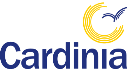 Cardinia Shire CouncilCivic Centre20 Siding Avenue, OfficerPO Box 7Pakenham 3810 (DX 81006 Pakenham)Phone:	1300 787 624Email:	mail@cardinia.vic.gov.auWeb:	cardinia.vic.gov.auNational Relay Service (NRS)TTY: 133 677 (ask for 1300 787 624)Speak and Listen (speech-to-speech relay): 1300 555 727 (ask for 1300 787 624)Translator Interpretation Service131 450 (ask for 1300 787 624)   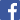 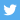 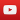 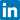 